Circ.  n. 104				                                                    San Giovanni Rotondo, 10/06/2014 Prot. n° 2711-C/10                                     Ai docenti, genitori, allievi e personale ATA									                            SEDIOggetto: Informazione autorizzazione e presentazione disponibilità personale. Nota  Prot. n. AOODGAI \4266 del 20-05-2014 del Ministero dell’Istruzione, dell’Università e della Ricerca  - Programma Operativo Nazionale: “Ambienti per l’apprendimento” – FESR 2007/2013 -2007IT161PO004 – Asse II – “Qualità degli ambienti scolastici” – Obiettivo Operativo E “Potenziare gli ambienti per l’autoformazione e la formazione degli insegnanti e del personale della scuola” –Obiettivo Specifico E.1 “Realizzazione di ambienti dedicati per facilitare e promuovere  la formazione permanente dei docenti attraverso l’arricchimento delle dotazioni tecnologiche e scientifiche e per la ricerca didattica degli Istituti” - Anno scolastico 2013/14. –  Nota prot. AOODRPU/5822  del 29.05.2014 della Regione Puglia.Si informano i docenti, i genitori, gli allievi e tutto il personale che con nota prot. n. AOODGAI \4266 del 20-05-2014  del Ministero dell’ Istruzione, dell’Università e della Ricerca, Programmazione Fondi Strutturali 2007/2013, al nostro Istituto nell’ambito del Programma Operativo Nazionale: “Ambienti per l’apprendimento” – FESR 2007/2013 -2007IT161PO004 – Asse II – “Qualità degli ambienti scolastici”, è stato autorizzato il progetto:“SpazioDocenti” - Codice Nazionale Progetto: E-1-FESR-2014-937 - Azione: E 1 “Realizzazione di ambienti dedicati per facilitare e promuovere  la formazione permanente dei docenti attraverso l’arricchimento delle dotazioni tecnologiche e scientifiche e per la ricerca didattica degli Istituti” - importo autorizzato  € 15.000,00.Il personale interessato a svolgere le attività di Progettazione e / o Collaudo è  invitato  a  presentare  la  propria candidatura, con allegato  il curriculum vitae in formato europeo,pena l’esclusione,  entro e non oltre il 20 giugno 2014.    Il Dirigente Scolastico    							             Prof. Pasquale PALMISANO    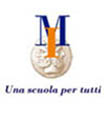 Istituto Magistrale Statale “Maria Immacolata”Piazza Europa, 37 - 71013 SAN GIOVANNI ROTONDO (FG)TEL.0882/456019 - FAX 0882/451689E-mail: fgpm05000q@istruzione.it -  fgpm05000q @pec.istruzione.itSito Internet: www.magistrale-immacolata.it